Link to Frontend Entry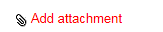 Frontend Entry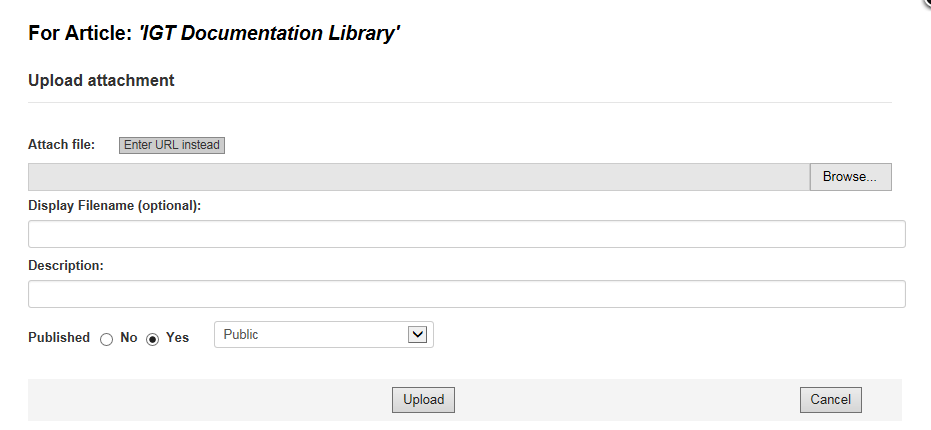 Backend Entry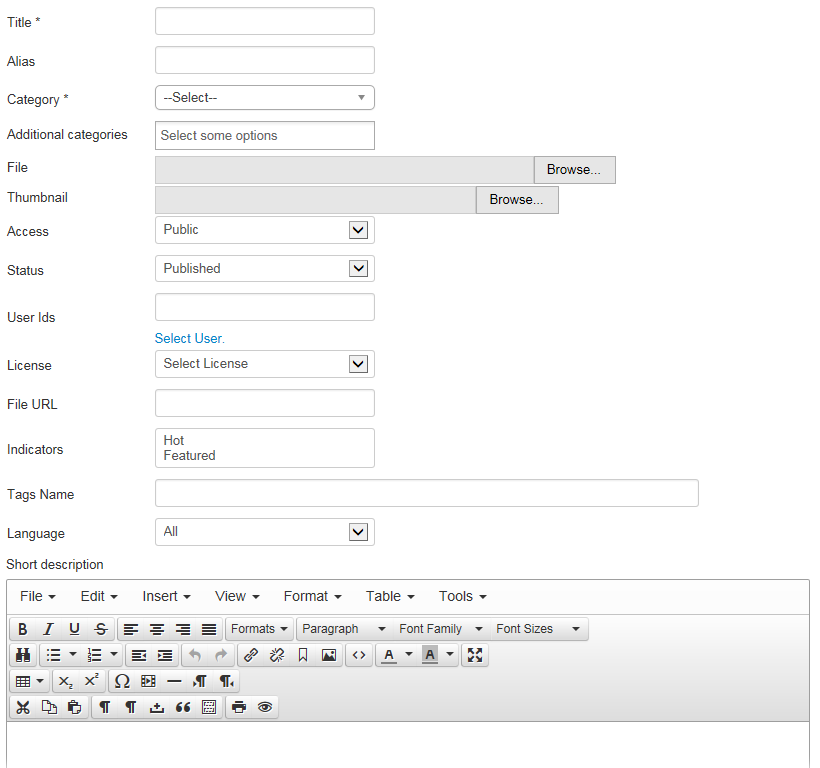 